Projektas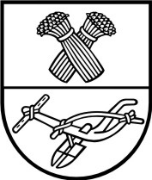 PANEVĖŽIO RAJONO SAVIVALDYBĖS TARYBASPRENDIMASDĖL PANEVĖŽIO RAJONO SAVIVALDYBĖS TARYBOS 2016 M. LAPKRIČIO 17 D. SPRENDIMO NR. T-190 „DĖL VIEŠOSIOS ĮSTAIGOS VELŽIO KOMUNALINIO ŪKIO DIREKTORIAUS DARBO APMOKĖJIMO TVARKOS APRAŠO PATVIRTINIMO“ PAKEITIMO2021 m. rugpjūčio 26 d.  Nr. T-Panevėžys	Vadovaudamasi Lietuvos Respublikos vietos savivaldos įstatymo 18 straipsnio 1 dalimi ir Lietuvos Respublikos Vyriausybės 2010 m. gegužės 26 d. nutarimu Nr. 598 „Dėl viešųjų įstaigų, kurių savininkė yra valstybė arba kai valstybė turi daugumą balsų visuotiniame  dalininkų susirinkime, vadovų darbo apmokėjimo“, Savivaldybės taryba  n u s p r e n d ž i a:	P a k e i s t i Viešosios įstaigos Velžio komunalinio ūkio direktoriaus darbo apmokėjimo tvarkos aprašą, patvirtintą Panevėžio rajono savivaldybės tarybos 2016 m. lapkričio 17 d. sprendimu               Nr. T-190 „Dėl viešosios įstaigos Velžio komunalinio ūkio direktoriaus darbo apmokėjimo tvarkos aprašo patvirtinimo“ taip:	1. pakeisti 3.1 papunktį ir jį išdėstyti taip:	„3.1. Mėnesinės algos pastovioji dalis nustatoma koeficientais (pagal šio Aprašo 1 priedą), taikant Lietuvos Respublikos Seimo patvirtintą atitinkamų metų Lietuvos Respublikos valstybės politikų, teisėjų, valstybės pareigūnų, valstybės tarnautojų, valstybės ir savivaldybių biudžetinių įstaigų darbuotojų pareiginės algos (atlyginimo) bazinį dydį, atsižvelgiant į viešosios įstaigos kategoriją ir taikant Aprašo 5 punkto nuostatas;“;	2. pakeisti 4.4 papunktį ir jį išdėstyti taip: 	„4.4. 0–45 balais, ji priskiriama IV kategorijai.“;	3. pripažinti netekusiu galios 4.5 papunktį;	4. pakeisti 10 punktą ir jį išdėstyti taip:	„10. Viešosios įstaigos vadovui, su kuriuo darbo sutartis nutraukiama šalių susitarimu, gali būti išmokama kompensacija, kurios suma negali viršyti 2 jo vidutinių mėnesinių darbo užmokesčių, apskaičiuotų pagal Vidutinio darbo užmokesčio skaičiavimo tvarkos aprašą, patvirtintą Lietuvos Respublikos Vyriausybės 2017 m. birželio 21 d. nutarimu Nr. 496 „Dėl Lietuvos Respublikos darbo kodekso įgyvendinimo.“;	5. pakeisti 1 priedą ir jį išdėstyti nauja redakcija (pridedama).	Sprendimas gali būti skundžiamas Lietuvos Respublikos administracinių bylų teisenos įstatymo nustatyta tvarka.Stasė Venslavičienė2021-08-05Viešosios įstaigos Velžio komunalinio ūkio    direktoriaus darbo apmokėjimo tvarkos aprašo (Panevėžio rajono savivaldybės tarybos 2021 m. rugpjūčio 26 d. sprendimo Nr. T-   redakcija)1 priedasVIEŠŲJŲ ĮSTAIGŲ VADOVŲ MĖNESINĖS ALGOS PASTOVIOSIOS DALIES DYDŽIŲ SĄRAŠAS_________________PANEVĖŽIO RAJONO SAVIVALDYBĖS ADMINISTRACIJOSPERSONALO ADMINISTRAVIMO SKYRIUSPanevėžio rajono savivaldybės tarybaiSPRENDIMO „DĖL PANEVĖŽIO RAJONO SAVIVALDYBĖS TARYBOS 2016 M. LAPKRIČIO 17 D. SPRENDIMO NR. T-190 „DĖL VIEŠOSIOS ĮSTAIGOS VELŽIO KOMUNALINIO ŪKIO DIREKTORIAUS DARBO APMOKĖJIMO TVARKOS APRAŠO PATVIRTINIMO“ PAKEITIMO“ PROJEKTO AIŠKINAMASIS RAŠTAS 2021-08-05Panevėžys1. Sprendimo projekto tikslai ir uždaviniaiLietuvos Respublikos Vyriausybės 2021 m. birželio 16 d. nutarimas Nr. 466 „Dėl Lietuvos Respublikos Vyriausybės 2010 m. gegužės 26 d. nutarimo Nr. 598 „Dėl viešųjų įstaigų, kurių savininkė yra valstybė arba kai valstybė turi daugumą balsų visuotiniame dalininkų susirinkime, vadovų darbo apmokėjimo“ pakeitimo“.2. Siūlomos teisinio reguliavimo nuostatos Lietuvos Respublikos Vyriausybės 2021 m. birželio 16 d. nutarimu Nr. 466 patvirtinti viešųjų įstaigų, kurių savininkė yra valstybė arba kai valstybė turi daugumą balsų visuotiniame dalininkų susirinkime, vadovų darbo apmokėjimo šie pakeitimai: nurodyti nauji teisės aktai, kuriais vadovaujantis nustatoma pareiginė alga, skaičiuojamas vidutinis darbo užmokestis, nurodoma, kad viešosios įstaigos pagal atitiktį kriterijams skirstomos į keturias kategorijas (buvo penkios kategorijos), taip pat pakeistas priedas, kuriame nurodomas viešųjų įstaigų vadovų mėnesinės algos pastoviosios dalies dydžių sąrašas pagal keturias viešųjų įstaigų kategorijas.Atsižvelgiant į šiuos pakeitimus teikiamas sprendimo projektas, kuriuo siūloma pakeisti viešosios įstaigos Velžio komunalinio ūkio direktoriaus darbo apmokėjimo tvarkos aprašą. Sprendimo projektas įtakos VšĮ Velžio komunalinio ūkio direktoriaus mėnesinei algai neturės.3. Laukiami rezultatai.Vykdomi teisės aktai.4. Lėšų poreikis ir šaltiniai Sprendimui įgyvendinti papildomas finansavimas nereikalingas.5. Kiti sprendimui priimti reikalingi pagrindimai, skaičiavimai ar paaiškinimai	Nėra.Vedėja									                  Stasė VenslavičienėViešųjų įstaigų kategorijosKoeficientai (Lietuvos Respublikos valstybės politikų, teisėjų, valstybės pareigūnų, valstybės tarnautojų, valstybės ir savivaldybių biudžetinių įstaigų darbuotojų pareiginės algos (atlyginimo) baziniais dydžiais)I13,3–14,5II11,9–13,3III10,5–11,9IV8,9–10,5